День воссоединения Крыма с РоссиейВ МАОУ № 3 провели историческую игру, приуроченную дню воссоединения Крыма с Россией «Крымский мост: из России в Россию!»Учащиеся 8 и 9 классов окунулись в захватывающие приключения, в ходе которых они стремительно пересекли множество исторических эпох, воспользовавшись Крымским мостом – гениальным инженерным сооружением, ставшим символом единства нашей Родины и нашей истории.Во время игры ребята отвечали на теоретические вопросы, собирали пазлы, пели песни о полуострове Крым, и воссоздавали картины посвященные истории России. Итоги: Среди девятых классов:1 место 9 А класс2 место 9 В класс3 место 9Б классСреди восьмых классов:1 место 8 Б класс2 место 8 А класс3 место 8 В класс#Регпроект_Патриотика66  #МинобрСвО  #РЦПВ96 #ЯГоржусь #СвоихНеБросаем #ZаНаших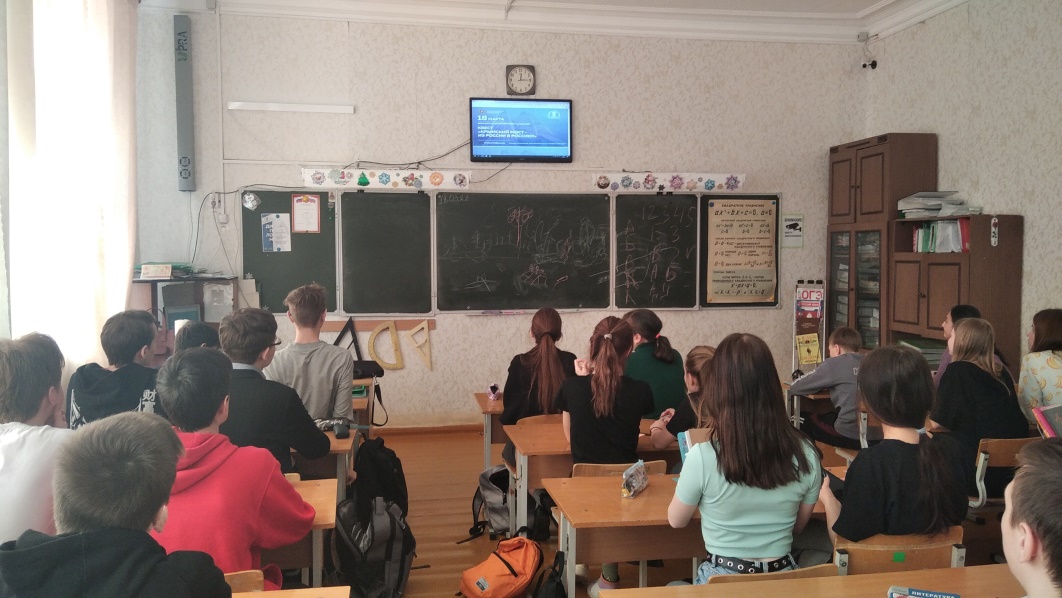 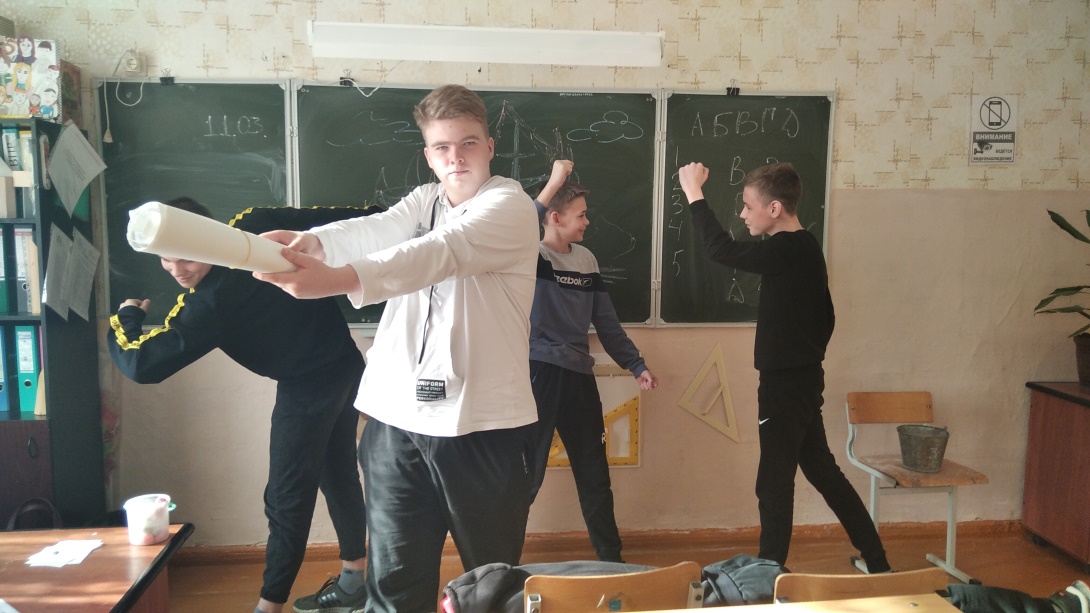 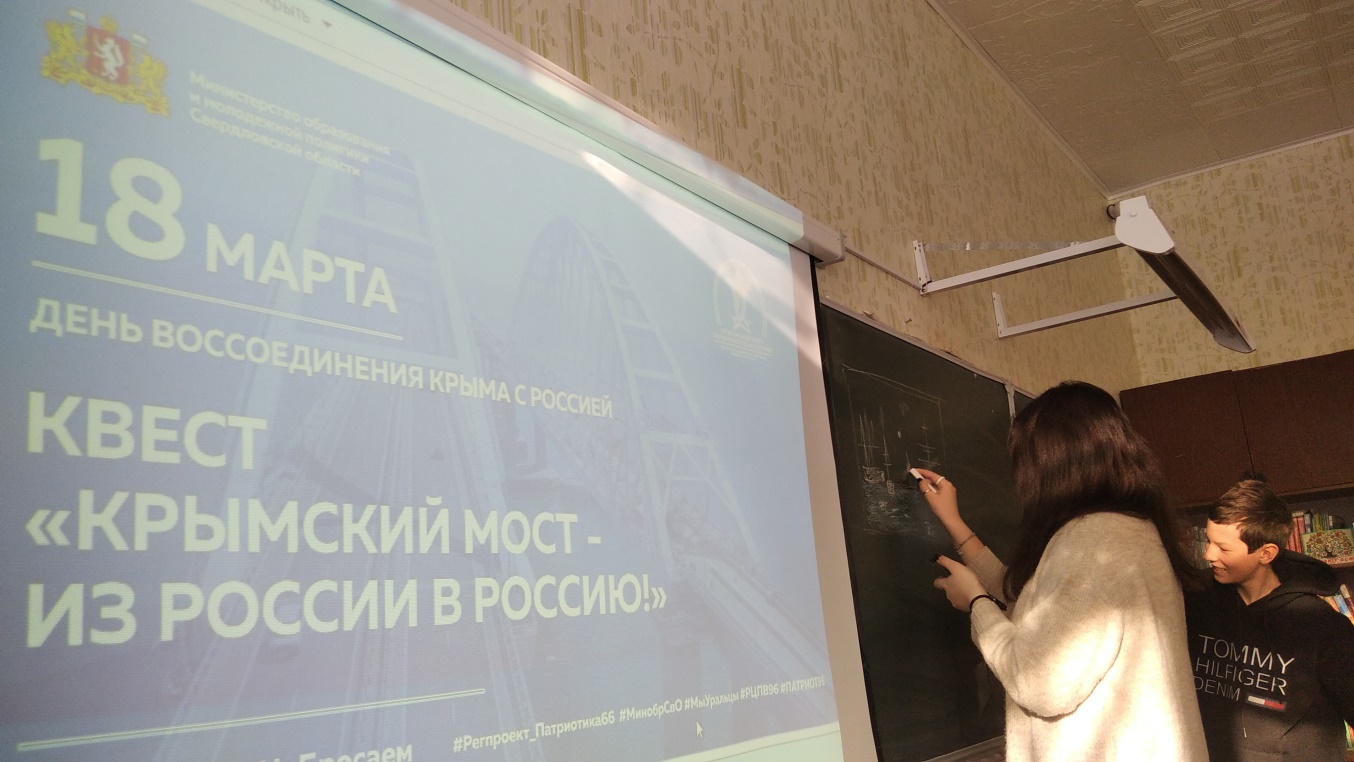 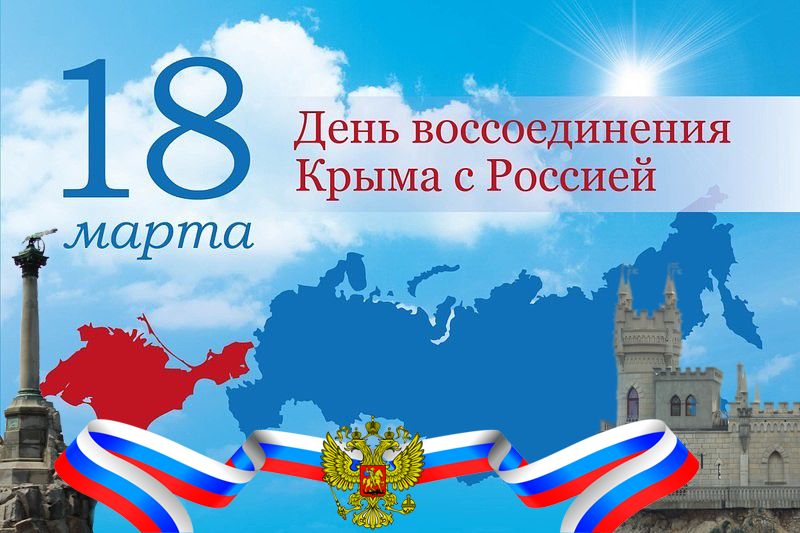 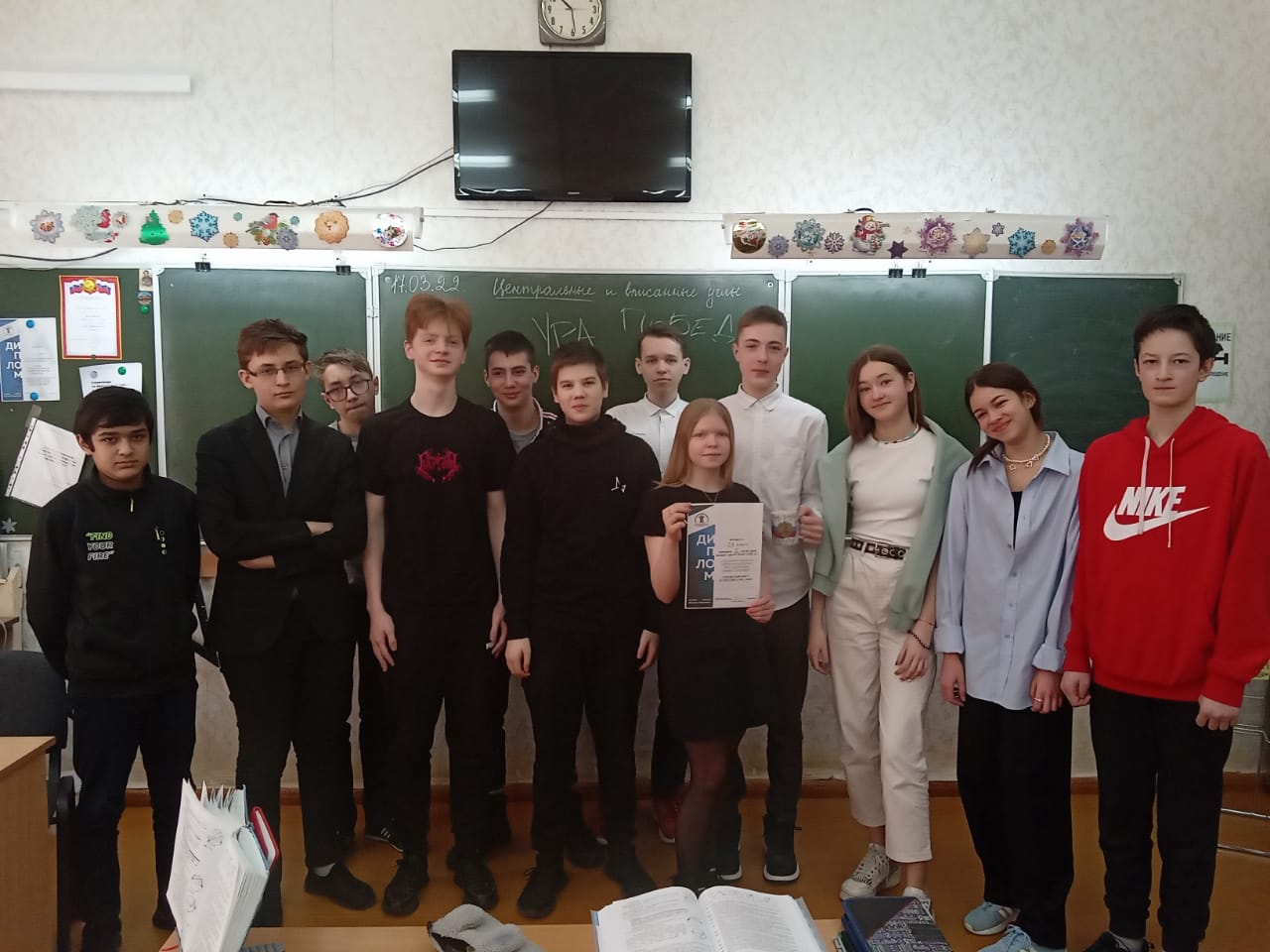 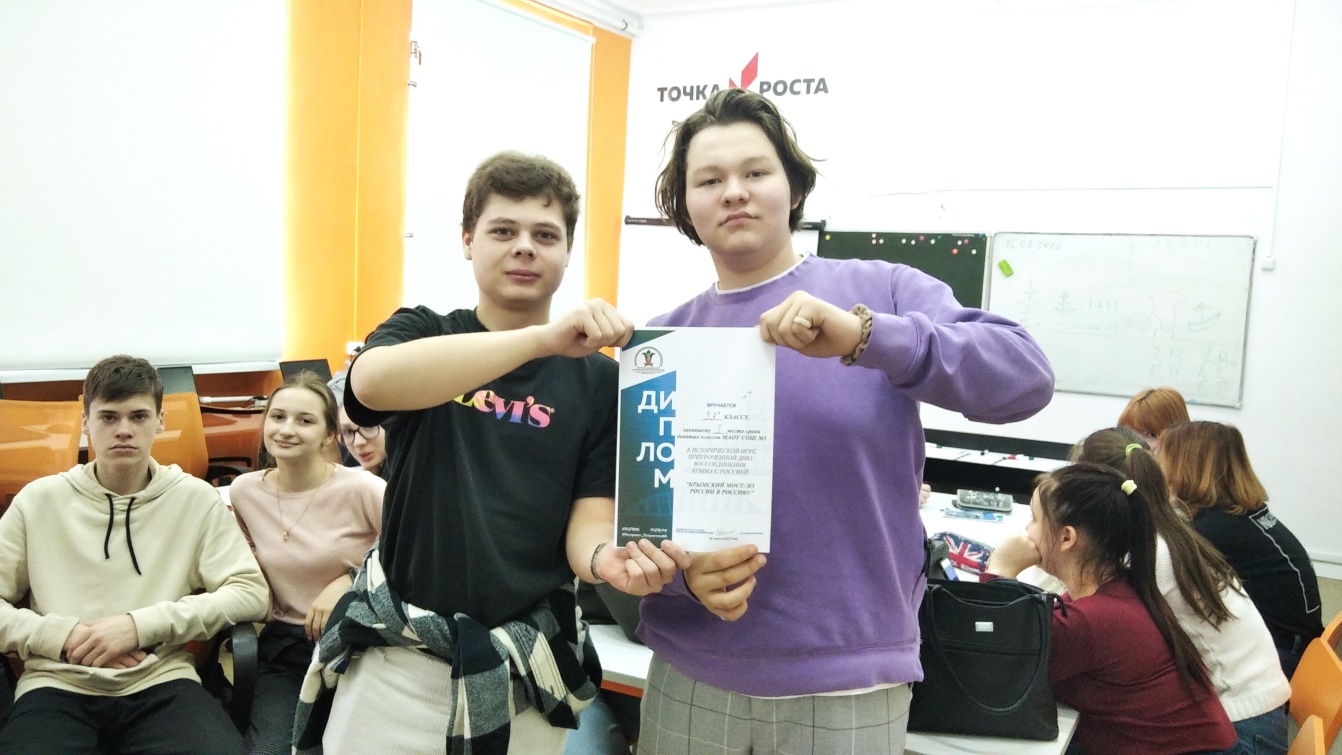 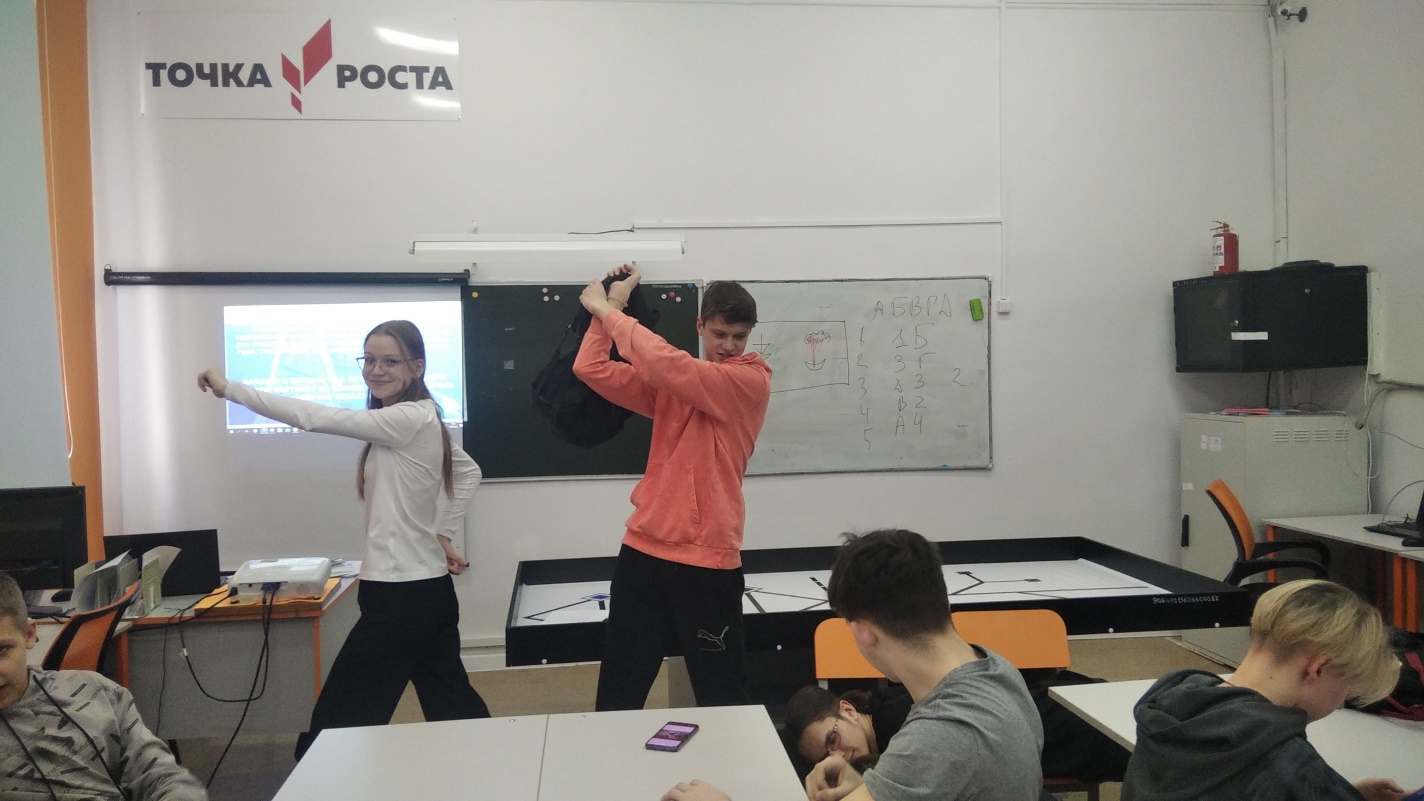 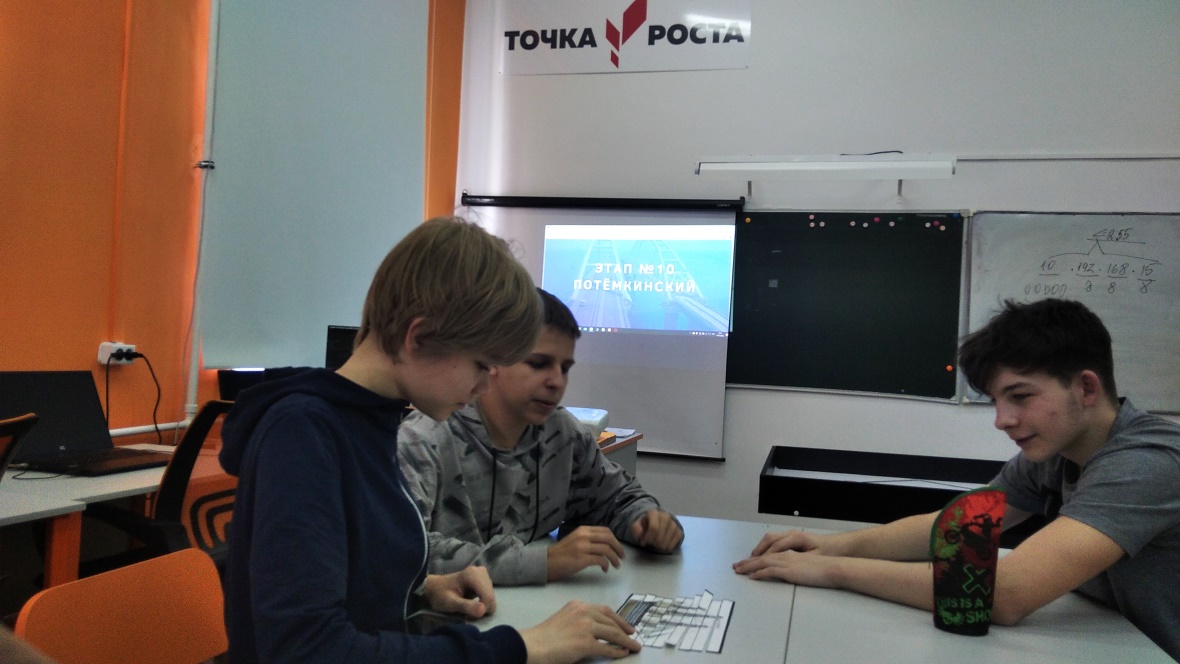 